Een lichtstraal gaat vanuit lucht door een laagje glas en komt na breking weer in lucht. (zie figuur hieronder). 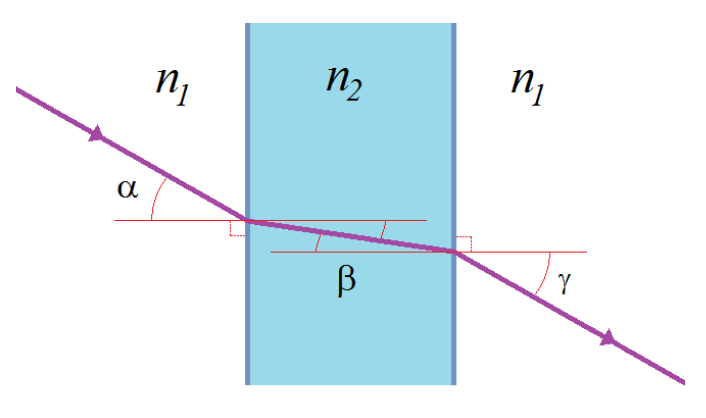 Welke uitspraak over de hoeken α, β en γ is waar?  A. α > β > γB. α > γ > βC. α < β > γD. α = β >γE. α = γ > βAntwoord: EIn het figuur en met de wet van Snellius (  ) is af te leiden dat de hoek waarmee de lichtstraal het glas binnenkomt ook weer het glas verlaat.Aangezien  hetzelfde is, moet ook gelden 